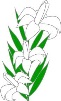 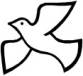 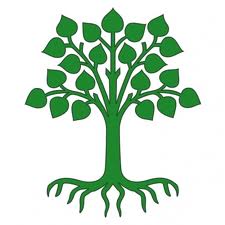 Cherry Orchard, Lichfield, WS14 9AN                             	Tel: 01543 263505	30 September 2016Website address:  http://www.stjosephslichfield.org.uk	Twitter: @StJoesLichfieldOur Catholic Mission Harvest MassWe look forward to welcoming family, friends and parishoners to share in our Harvest Mass on Tuesday 18 October 2016 at 2.30pm.Parish Mass/Children’s LiturgyThe parish newsletter or website www.romancatholiclichfield.co.uk contains information about Masses and other church notices. Mass Times: 	6.00pm Saturday @ SS Peter & Paul (with Children’s Liturgy)	      	8.30am Sunday @ Holy Cross (with Children’s Liturgy) 	      	11.00am Sunday @ SS Peter & Paul (with Children’s Liturgy) Star Workers and Star WritersWell done to our Star Workers and Star Writers this week:		Reception:  Lughaidh and GabrielaY1: Workers:  Neve and Luke 		Y1: Writers: Samir and MaisieY2: Workers:  Lowry and Thomas 		Y2: Writers:  Sam and Lena
Y3: Workers:  Sam B and Sunny 		Y3: Writers:  Iris and KacperY4: Workers:  Noah and Lola  		Y4: Writers:  Heidi and OwenY5:  Workers: Rory and Abigail  		Y5: Writers:  Katie and NathanY6:  Workers: Maisy and Art		Y6:  Writers: Billy and BenHead Teacher’s Award: Ethan L and EmiliaAttendanceCongratulations to Y3, the class with 99.7% attendance this week – congratulations and well done.WebsiteWe would like to encourage parents, family and friends of the school to subscribe to our weekly newsletter on the website.  Just fill in your name, email address and click submit; the newsletter will automatially be sent to you.  http://www.stjosephslichfield.org.uk  Twitter: @StJoesLichfield.  Quiz Night Saturday 8th October, in the Parish Hall, 7.30 for PROMPT 8.00 pm start. Maximum 6 members per team.  Tickets £7, to include fish & chip supper.Bar available, Raffle prizes to be won.   Quiz Master Peter Willoughby.Tickets available from Wendy Cleary or Dave Brown, or you can pre-order to pay and collect at the door – wendy@holycrossoffice.plus.com. All the proceeds will go to the Haiti Project, which is helping to rebuild homes & lives in Haiti.VacancyWe have a vacancy for the position of Senior Site Technician in school.  If you know of anyone who may be interested in this post, please let them know there is a Job Description and application form available from our website www.stjosephslichfield.org.uk listed under our school/vacancies.SENCOMrs Briers will be covering the SENCO role during Mrs Thomas’s absence on maternity leave. We wish Mrs Thomas all the best for a safe delivery and a beautiful time with the new addition to their family. Parents and family volunteersThank you to the 18 parent/family volunteers who are regularly coming in to school to help support our children by hearing readers, changing library books, supporting small groups with their learning, helping with displays and more.  We really appreciate your generosity in giving your valuable free time.  If anyone else is interested in volunteering, please speak to Mrs McLeary or the office – it really does make a big difference.Plants RequiredMrs Coy has kindly volunteered her Beaver Unit, to weed and fill the planters around school.  If anyone has plants or bulbs you could spare, please bring them into school on Monday or Tuesday of next week.Parents EveningMay we remind you the slots for Parents Evening are up in the Reception area.  If you have not already done so, please pencil in your preferred time for each child.  Wednesday parents evening from 4-6.30pm and Thursday parents evening from 5-7.30pm.JewelleryTo ensure the health and safety of all children, we ask that jewellery is not worn at school. If your child does have their ears pierced, please make routine of removing earrings on the days of PE and swimming as they may not be able to take part.Reception and Pre-School – Writing WorkshopMiss Cartwright and Miss Grundy would lke to invite parents of children in Reception and Pre-School to a Writing Workshop on Monday 3 October 2016.  The workshop will take place in school from 4-5pm.  School Lunches - ApologiesAn error was made in last week’s newsletter – school lunches are £2.20 for KS2 children.Sleeping Beauty at The GarrickA note was sent out this week reminding parents to pay for the pantomine, so that we are able to confirm our booking. Please could you make sure payment is made by Monday.FormsTo ensure all our records and consents are up-to-date, please make sure all consent forms and data collections forms are returned to school immediately.E-safetyPlease remember to speak to your children about e-safety.  The Think U Know website http://www.thinkuknow.co.uk/ gives you the latest information on the sites you like to visit and is aimed at all ages.   All the information is supplied by the team at the NCA's CEOP Command. You will also find many helpful websites signposted in our online safety are on the parent’s page of our school website.Secondary School admissions timetableThe online application service opened on 5 September 2016.  Closing Date for all applications to be submitted to School admissions and Transport Services 31 October 2016.  Online applications www.staffordshire.gov.uk/admissions/forms or contact Customer Contact Centre for paper form 0300 111 8007.Open DayAn Open Day has been arranged for prospective parents to look round the school ahead of the September 2017 admissions.  We are showing parents round on Thursday 3 November at either 9.30, 11am or 1.15pm.  If you would like to look round the school, please contact the office for a time slot.And Finally…Many thanks to Y4 for their ‘friendly’ introduction of reception to us all in their assembly this morning.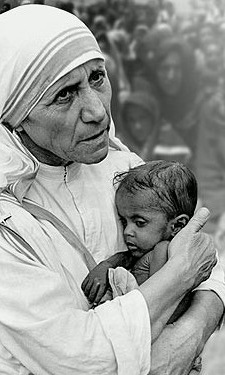 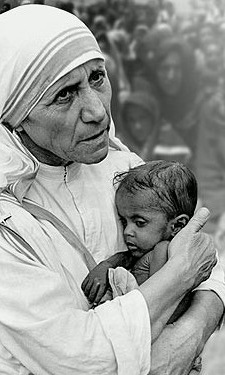 May God be with you. Mrs D McLeary    			HeadteacherLooking Ahead…School Dates –Changes in redMonday 3rd  OctoberTOPIC WEEKMission Assembly  9.10am  Reception and Pre-School Writing workshop 4-5pm in schoolWednesday 5th OctoberHouse elections 9.10 amParents Evening  4pm – 6pm Thursday 6th OctoberParents Evening  5pm – 7pm Y1 out Packington FarmFriday 7th OctoberYear 3 Celebration AssemblyY1 Trip to Packington FarmMonday 10th OctoberTempest photographer in school – individuals/siblings Tuesday 11th October Homework due Wednesday 12th OctoberTempest photographer in school – pre schoolFriday 14th OctoberYear 2 Celebration AssemblyHomework set  (to last over half term)Monday 17th OctoberMission Assembly 9:10amYear 5 and 1 Class Mass 9.30am at Holy Cross Y5 to Alton Castle retreat (3 days) 2pmTuesday 18th OctoberHarvest Mass @ 2:30am in SchoolWednesday 19th OctoberHouse Assembly 9.10 amY5 returnFriday 21st OctoberY1 Celebration Assembly Family Lunch J-MHALF TERMMonday 31st OctoberINSETTuesday 1st NovemberMission Assembly 9.10am Homework dueThursday 3rd November Open day – prospective parents Friday 4th NovemberFamily Lunch N-QMonday 7th NovemberMission Assembly 9.10 am Year 6 and Year R Class Mass Friday 11th NovemberYR Celebration AssemblyMonday 14th NovemberMission Assembly 9:10 amAnti-bullying Day - Theme – ‘Power For Good’Tuesday 15th NovemberInter Faith WeekFood from around the world lunches this weekHomework dueFriday 18th NovemberInter faith assembly Homework set Non-Uniform- Clothes from Around the World 3.00pm parents drop inMonday 21st NovemberMission Assembly 9:10Y5 and Y2 Class Mass Holy Cross 9:30Wednesday 23rd NovemberHouse Assemblies 9.10amFriday 25th NovemberAdvent assemblyFamily lunch R-TSunday 27th NovemberAdvent Family Mass 11am SS P&PMonday 28th NovemberMission Assembly 9:10am Topic Week Tuesday 29th November Homework dueWednesday 30th NovemberY5 Bikeability in daytimeThursday 1st December Y6 Bikeability in daytimeFriday 2nd  DecemberAdvent assemblyY6 Bikeability in daytimeHomework set Family lunch U-ZMonday 5th DecemberMission Assembly Year 4 and 1 Class Mass Holy cross 9:30Friday 9th DecemberChristmas Plays:Pre- School & Reception- 9.30am Year 1 & 2-  2.00pmMonday 12th DecemberMission AssemblyChristmas Lunch TBCTuesday 13th DecemberHomework due Whole School End of term Mass 9.30 am6.30pm KS2 Carol Service at SS P& P Wednesday 14th December1.30pm Sleeping Beauty at The Garrick TheatreThursday 15th DecemberParty & Toy DayFriday 16th  DecemberNo homework set for Christmas holidayFinish @ 2.30pmTuesday 3rd  JanuaryINSET DayWednesday 4th JanuaryChildren Return to School